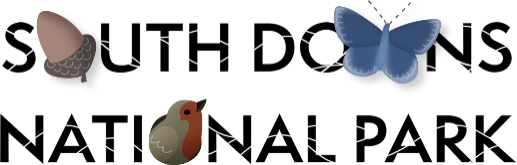 Pounds for Ponds Funding Application FormPlease return this completed form to grants@southdowns.gov.uk by 30th April 2024Part 1 – Site and applicant details Site name and address: NorthingsEastingsApplicant name and contact details: Which best describes the status of the applicant (delete as appropriate) Land owner name and contact details (if different from applicant): Ownership status Delete as appropriate Current site use and management: Is the site designated as an SSSI, wildlife reserve or under another protected status? If so please state type: Can the applicant reclaim VAT?: Yes 	 No Part 2 – Project Plan  Project Title (max 10 words): Short application summary: (max 50 words) :Approx. total area of land to be restored/created in ha or m2 Has a South Downs National Park Ranger advised this project plan? Please state name or N/A : Break down of activities needed to deliver the project: Do you need planning consents or licenses to carry out this work? Tell us if these have been sought or granted. Reference pre-application discussions taking place.    Management Plan: what activities will be undertaken afterwards to manage the pond for nature? This should be for a 5 -10 year period.  Part 3 – Cost  Expenditure: please break down proposed expenditure using the guidance notes Project income: from other grants, fundraising, cash from your organisation or in kind. Will the applicant generate an income as a result of the project? Yes  No   If yes you should append a basic projection showing how it will be used. We are unable to fund profit-making projects unless you can demonstrate how profit will be invested in the site area to improve project quality and scope.Additional information to support your costs:Use this space to justify fewer or single quotations. How much grant funding are you requesting? This figure plus your project income should equal your expenditure. Part 4 – Outcomes What outcomes will there be for biodiversity and how will these be monitored? (Max 100 words)Will the site be accessible to the public, and how? (Max 50 words)Please list any additional community, educational or participatory outcomesWhich groups of people will benefit from the above? For example, Local Parish, school groups aged 11-16.    Declaration and SignatureWith this application I have provided: Organisations and businesses: A copy of the applicant organisation’s constitution or governing document and latest approved annual accounts. A 12-month financial projection for the year when you will spend the grant if organisation is less than 15 months old. A marked up site plan showing where the work will take place and one or two photographsComparable quotes for individual expenses valued at £5,000 or more A baseline data survey, site assessment or ecological surveyWhere the applicant is not the land owner: land owner permission to undertake the work on the site and their agreement for the relevant parties to undertake the activities in the management planI understand that: This funding is unable to pay for work that is an obligation under a planning conditionDetails including the location, project title and grant amount will be publicised to further the work if the South Downs National Park, the South Downs National Park Trust and Froglife.  I am unable to request grant for expenses that are already paid for by a SDNP Trust grant. In submitting this form I confirm that I have the authority to act as or on behalf of the applicant. Signed by: Name of organisation where applicable: Date: Privacy NoticeWhat happens to my data?By providing the information, including personal information, above you consent to this information being used by the South Downs National Park Trust (SDNPT) and South Downs National Park Authority (SDNPA) for the purposes of administering, delivering and monitoring outcomes of the funding. Your information, including personal information will be shared with our partners at Froglife for the purpose of providing advice as part of the assessment of the proposal. We will only contact you in relation to this funding. Your contact and project details will be retained for the duration of grant assessment and delivery stage and for any statutory period required after the completion of the project. The SDNPT and SDNPA may use location and project details from your application to inform future funding rounds.Please contact us via: grants@southdownstrust.org.uk  if you have any questions. If you wish, at any point to withdraw your consent to this processing please notify us info@southdowns.gov.uk .The Full Privacy notice for the South Downs National Park Trust can be found here https://www.southdownstrust.org.uk/privacy-policy/   The full privacy notice for the SDNPA can be found here https://www.southdowns.gov.uk/national-park-authority/our-work/transparency-finance/privacy-statement-2/ Farmer/ Commercial Land Manager/ Parish Council / Local Authority/ Registered Charity / Private Land Owner / Constituted voluntary or community group / CIC/ Other – (state)Sole landowner/ Part landowner/ Lease holder – enter year of lease end/ Other – please briefly describe:E.g. Wildlife pond at Nutberry Down  E.g. Creation of a new pond including installation of pond plants and protective fencing. Month and yearActivity What will happen, how, and using which materials? By who March 2024Ground preparation Contractor YearActivity By whoItem (including quantities where applicable) Cost excl. VAT unless non-recoverable Notes Please refer to quotes included where applicable. Total£Income and resources Please state if in-kind £ Income Amount Put zero if in-kind Is this secured or pending? When would it be received?    Total £ 